                                                                                                                      The error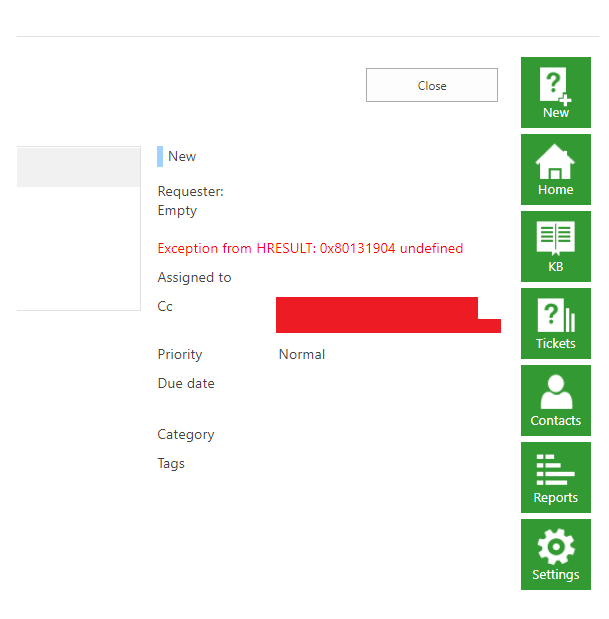 